 ניסיון בריחה ממחנה בקפריסין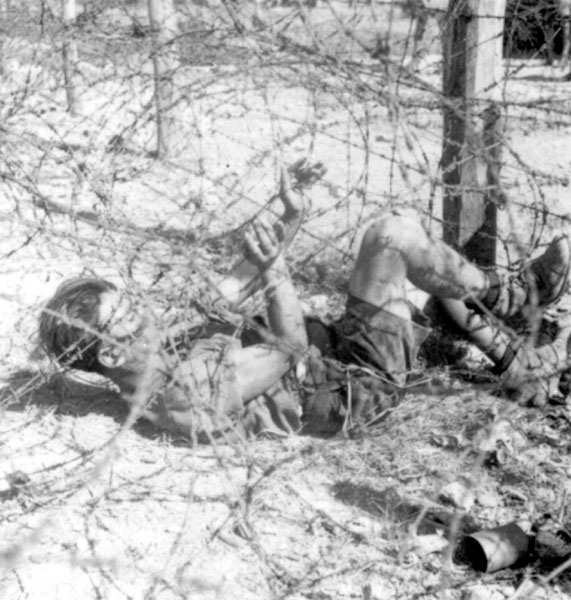 